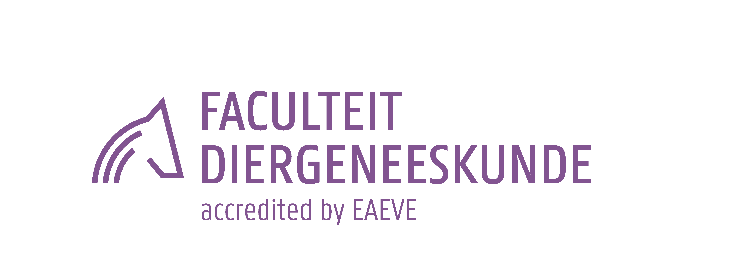 Deliberatieverslag Tweede vergadering van de Examencommissie (openbare verdediging)Doctorandus: Titel proefschrift: Taal proefschrift: Nederlands, Engels of Frans Datum en plaats verdediging: 
Enkel in geval van een joint PhD of interdisciplinair PhD:  Voor een joint PhD: het joint karakter van het doctoraat moet in het deliberatieverslag aanwezig zijn. De naam van de instellingen en van de doctorstitels dienen vermeld te worden (Doctor in de diergeneeskunde wetenschappen (UGent) - Doctor in de xxxx (xxxxx)).Voor een interdisciplinair doctoraat: de naam van de betrokken faculteiten wordt vermeld. De examencommissie beoordeelt naast de kwaliteit ook het interdisciplinaire karakter van het proefschrift op basis van de definitie voor interdisciplinariteit. Hiervan wordt expliciet melding gemaakt in het deliberatieverslag. Definitie voor interdisciplinariteit (3 criteria):Meer dan één discipline is betrokken bij het doctoraatsonderzoek en deze disciplines zijn voldoende verschillend. De disciplines bevinden zich op hetzelfde gecoördineerde niveau; elke discipline is essentieel om het verwachte resultaat te bereiken. Het gebruik van verschillende, voldoende geïntegreerde disciplines leidt tot synergie. Door deze synergie wordt vooruitgang geboekt binnen de state of the art in alle betrokken disciplines en/of in een gemeenschappelijk gebied.Samenstelling van de Examencommissie: (Aanwezig, afwezig, aanwezig via videoconferentie)Evaluatie: Voordracht voor prijs ‘beste klinisch of beste niet-klinisch doctoraat’:In het geval de administratief verantwoordelijke promotor het proefschrift voorgedragen heeft voor de prijs ‘Beste klinisch doctoraat’ of ‘Beste niet-klinisch doctoraat’, dient dit besproken te worden met de examencommissie. Er wordt benadrukt om de motivatie en bespreking van de selectiecriteria zoals vermeld in het facultair reglement doctoreren gedetailleerd te rapporteren zodat voldoende informatie ter beschikking is voor de leden van de selectiecommissie. Dit wordt in het verslag opgenomen en bij gunstig advies wordt dit gemeld aan de FCWO subcommissie ‘Doctoraten’. Selectiecriteria:Publicaties met uitstekende impact en relatieve ranking;Bijzondere prijzen voor mondelinge en/of poster presentaties;Octrooiaanvraag en/of valorisatie voortvloeiend uit het doctoraatsonderzoek;Bijzondere maatschappelijke valorisatie;Een ander argument dat wijst op het uitmuntend karakter van het doctoraatsonderzoek (vb. innovativiteit, multidisciplinariteit, etc);Informatie vermeld in de verslagen van de interne en publieke verdediging. Deliberatiebeslissing: Deze evaluaties in acht genomen beslist de Examencommissie dat de doctorandus geslaagd is voor het openbare deel van het doctoraatsexamen. De voorzitter maakt publiek bekend dat de graad van Doctor in de diergeneeskundige wetenschappen toegekend wordt aan de kandidaat. Verslag opgemaakt op (datum): Naam: Verslag indienen: doctoraat.di@ugent.be, en alle leden van de Examencommissie.